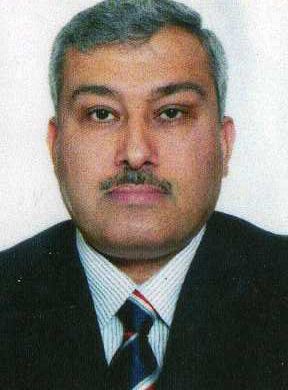 البيانات الشخصية                                                                        الشهادات و المؤهلات                                                              الخبرات العلمية                                                   المشاركة في المؤتمرات و الندوات المنشورات العلمية                                                                                                     النشاطات الأخرى                                                                                        الاسم الرباعي: خالد نافع مصطفى محمد الخيروتاريخ و مكان الميلاد: موصل 24-11-1960الجنس:ذكرالعنوان الحالي: موصل -حي العربيالحالة الاجتماعية : متزوجعدد افراد الاسرة :6الديانة :مسلمتاريخ اول تعيين بالوظيفة   6/8/1984المنصب الاداري الحالي ان وجد: رئيس فرع الطب 2020 وحتى تاريخه رقم هوية الاحوال المدنية  :00976446الجنسية :عراقيةالبريد الالكتروني Khalid_kheroo@uomosul.edu.iq	 الشهادة :                        تاريخها    /   /      الجهة المانحة:بكالوريوس طب وجراحة عامة27/6/1984دبلوم عالي طب باطني 29 -12- 1991/ جامعة بغدادبورد عربي طب باطني(دكتوراه)- نيسان /1993 –المجلس العربي للاختصاصات الطبية- دمشقجايكا (اليابان-العراق –القاهرة)3-27 /3/2005 مستشفيات جامعة القاهرةزميل كلية الأطباء الملكية البريطانية( لندن) 2018اللقب العلمي :  استاذ مساعد 102004/3/أستاذ  الطب الباطني وامراض الدم السريري للبالغين9/12 /2018التخصص العام :الطب الباطنيالتخصص الدقيق:امراض الدم السريري للبالغينمديرشعبة امراض الدم منذ عام 1993 في م. ابن سيناعضو اللجنة العلمية /فرع الطب/ كلية الطب/جامعة الموصل /1993عضو اللجنة الامتحانية لامتحان طلبة كلية الطب الدراسة الأولية /1993 عضو اللجنة الامتحانية لامتحان طلبة البورد العراقي /امتحان تحضيري 2002 نائب رئيس جمعية الموصل للاورام عضو جمعية امراض الدم العراقية 2002عضو جمعية أصدقاء السرطان في الموصلعضو الجمعية العالمية لبحوث و معالجة أمراض السرطان 2005عضو الجمعية الاوروبية لامراض الدم 2009 عضو الجمعية الامريكية لامراض الدم 2010 عضو الجمعية العراقية لزراعة نخاع العظم العراقيةمقرر البوردالعراقي-مركز الموصل منذ عام 2005مشرف البورد العربي /مركز الموصل2007استشاري الطب الباطني وامراض الدم-2009مسؤول البورد العراقي للطب الباطني/مركز الموصل 2020 المؤتمر القطري الاول لامراض الدم بغداد 6-8 نيسان 2002المؤتمر السنوي للسيطرة على السرطان في الدول النامية/القاهرة-مصر2-5 تشرين الاول-2004المؤتمر العالي الثامن عن علاج نزف الدم/كوبنهاغن-الدنمارك11-13 مايس 2005المؤتمر العالمي للسرطان/القاهرة –مصر-2005المؤتمر الاوربي لامراض الكبد –فيينا -النمسا/26-30-نيسان2006المؤتمر العراقي الاول عن العامل السابع/دبي –الامارات 14-16 اذار-2006المؤتمرالعالمي  للهيموفليا اسطنبول-تركيا 1-5 مايس2008 مؤتمر سرطان الدم المزمن للشرق الاوسط/عمان الاردن 7 اذار-2008الموتمر العراقي للسرطان –تركيا/28-29 حزبران-2008المؤتمر العراقي حول  (ابيضاض الدم المزمن) CML , CLL  بيروت-لبنان/  13-14اذار-2009الموتمرالاوروبي لامراض الدم /برلين - المانيا 2009 المؤتمرالعالمي لامراض الدم(الولايات المتحدة الامريكية-سان دييغو) 10-14/ / 122011الموتمرالاوروبي لامراض الدم/امستردام-هولندا2012المؤتمرالعالمي للهيموفيليا/باريس-فرنسا2012المؤتمرالعالمي لامراض الدم(الولايات المتحدة الامريكية-اتالنتا2012 المؤتمرالعالمي لامراض الدم(الولايات المتحدة الامريكية)- نيواورليانز2013الموتمرالاوروبي لامراض الدم/ فيينا-النمسا  20151. Khalid NM Al-Khero. THE RELATIONSHIP BETWEEN TOTAL ANTIOXIDANTS, C-REACTIVE PROTEIN AND OTHER PARAMETERS IN PATIENTS WITH ACUTE MYOCARDIAL INFARCTION. Journal of the Arab Board of Health Specializations. 2016 Vol.17, No.3. 2 Khalid NM Al-Khero. MALAVAN HABEEB MOHAMMED, ARKAM GAZI, EMAD ABDULJABAR THANOON. Lipid Abnormalities in Patients with Chronic Renal Failure Undergoing Haemodialysis. Journal of the Arab Board of Health Specializations Vol.18, No.3, 20173. Khalid NM Al-Khero, Ahmed K. Yassin Al-Mashhadani, Ali Adnan Gheni, MD, Tarek Alobidy, Abdulhadi Aljumayli. EVALUATION OF IMATINIB FAILURE IN PATIENTS     WITH CHRONIC MYELOID LEUKEMIA. Journal of the Arab Board of Health Specializations Vol.18, No.4, 20174. Khalid NM Al-Khero. Effect of tyrosine kinase inhibitor in patients with chronic myeloid leukemia (cytogenetic, molecular response) in Mosul. Annals of the College of Medicine, Mosul, 2018, Volume 40, Issue 2, Pages 1-8 doi:10.33899/mmed.2018.1600005. Ismail D Saeed, Khalid N Kheroo, Thamer Jaber Abdullah, Khalaf Ali Salih. Blue rubber bleb naevus syndrome: a rare cause of iron deficiency anaemia. BMJ Case Reports 2014: published online 11 November 2014, doi:10.1136/bcr-2014-205144.6. Khalid N. Al-Khero, Mashaan M. Salih. Bone mineral density in beta thalassemia syndrome in Mosul city. Ann Coll Med Mosul 2013; 39 (2): 160-165.7.Ahmed Abdul Razaq Ali, Khalid N.M. Alkhero.Significance of cluster of differentiation in diagnosis of some lymphoma disease. Tikrit Medical Journal 2013;19(1):336 - 352. 8. Bashar A. Saeed, Sana M. Taib, Khalid Naïf. Platelet indices in the differential diagnosis of thrombocytosis. (Ann. Coll. Med. Mosul 2009; 35(1): 33 - 36).9.Khalid N Mustafa, Anwar Shikha, Emad AJ Thanoon, Farhad NA Hussien.Effect of vitamin E on oxidative stress and immunoglobulin levels in children with acute lymphoblastic leukemia. JABMS 2008;9(4):9-1510.Effect of vitamin E on chemotherapy induced oxidative stress and immunoglobulin levels in patients with acute myeloid leukemia Khalid N. Mustafa Anwar Sheikha, Imad A- J Thanoon, Farhad Tikrit Medical Journal 2008; 14(1):146 – 15111.Bashar A. Saeed, Sana M. Taib, Khalid Nafih.Platelet indices in the differential diagnosis of thrombocytosis.Ann. Coll. Med. Mosul2009;35(1):33 - 38.12.Khalid N M Al-khero. Haematological response of Chronic Myeloid Leukaemia to Imatinib :(Preliminary study). Ann Coll. Med. Mosul 2004; 30(1):1-5.13. Muna A. Kashmoola, Khalid N M. Al-khero. Retrospective analysis of 76 cases with plasma cell tumor in Mosul. Ann. Coll. Med. Mosul 2003;29(2):111-114.14.Ammar M Solaiman, Khalid N M Al-Khero, Estabrak M Salih Alyouzbaki:     SPINALEPIDURAL LYMPHOMA REVIEW OF 13 CASES. Ann Coll. Med. Mosul 2002;28(1):78-82.15.Khalid N. Al-khero, Faraj M. Abdullah, Isam H. Muhammed, Imad A.J Thanoon. Ann.Treatment of post –herpetic neuralgia, carbamazepine – placebo- capsaicin trial. Coll. Med. Mosul 2001;27(2):66-68.الإشراف على طالب بورد ودكتوراه العدد(32) الإشراف على طالب ماجستير (2)المشاركة في مناقشة رسائل الماجستير العدد (6)المشاركة في مناقشة رسائل دكتوراه العدد(20)